                                                                                                                               19.09.2017г. 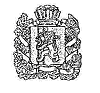 РОССИЙСКАЯ ФЕДЕРАЦИЯКРАСНОЯРСКИЙ КРАЙНОВОСЕЛОВСКИЙ РАЙОНАДМИНИСТРАЦИЯ ЧУЛЫМСКОГО СЕЛЬСОВЕТАПОСТАНОВЛЕНИЕ                  «19» сентября 2017 года                п.Чулым                      №  76                             «О постановке  на учет для улучшения жилищных условий»Гр. Владимирова Диана Сергеевна   10.06.1983 г.р., в составе семьи из трех человек, обратилась с заявлением о принятии на учет в качестве нуждающейся в жилом помещении по договору социального найма. Гр. Владимирова Диана Сергеевна   зарегистрирована по месту жительства по адресу: п.Чулым, пер. Школьный, д.8, кВ. 2 с 18.10.2016г., квартира  общей площадью 20,6 кв.метров.Диана Сергеевна является нанимателем жилого помещения по договору социального найма. Договор № 393 от 17.10.2016 года.Жилищная комиссия администрации Чулымского сельсовета рекомендует  принять Владимирову Диану Сергеевну   на учет в качестве нуждающейся в улучшении жилищных условий согласно подпункта 2 пункта 1 статья 51 Жилищного кодекса Российской Федерации, как обеспеченную общей площадью жилого помещения на одного члена семьи менее учетной нормы. На основании изложенного, в соответствии с подпунктом 2 пункта 1  ст.51 Жилищного кодекса Российской Федерации, руководствуясь Уставом Чулымского сельсовета ПОСТАНОВЛЯЮ:1. Принять  Владимирову Диану Сергеевну  10.06.1983 г.р.  в качестве нуждающейся в улучшении жилищных условий.2. Поставить Владимирову Диану Сергеевну   с 16.09.2017 на учет для улучшения жилищных условий (номер очереди - 1)3.Контроль за выполнением постановления оставляю за собой.4. Настоящее постановление вступает в силу со дня подписания. И.о. Главы Чулымского сельсовета:                                        Е.А. ШешинаПериодическое печатное                    Учредители:                        Адрес:662441издание «Чулымский вестник»          Совет депутатов                 Красноярский край                                                               Чулымского сельсовета    Новосёловский Ответственный за выпуск                   Глава администрации        районЕ.А. Шешина                                         Чулымского сельсовета     п.Чулым                                                                                                            ул.Советская 30                                                                                                            тел.93-2-67Газета основана в 2008 году . Тираж до 25 экземпляров . Газета отпечатана в администрации Чулымского сельсовета.Периодическое печатное издание органов местного самоуправленияЧулымский сельсовет